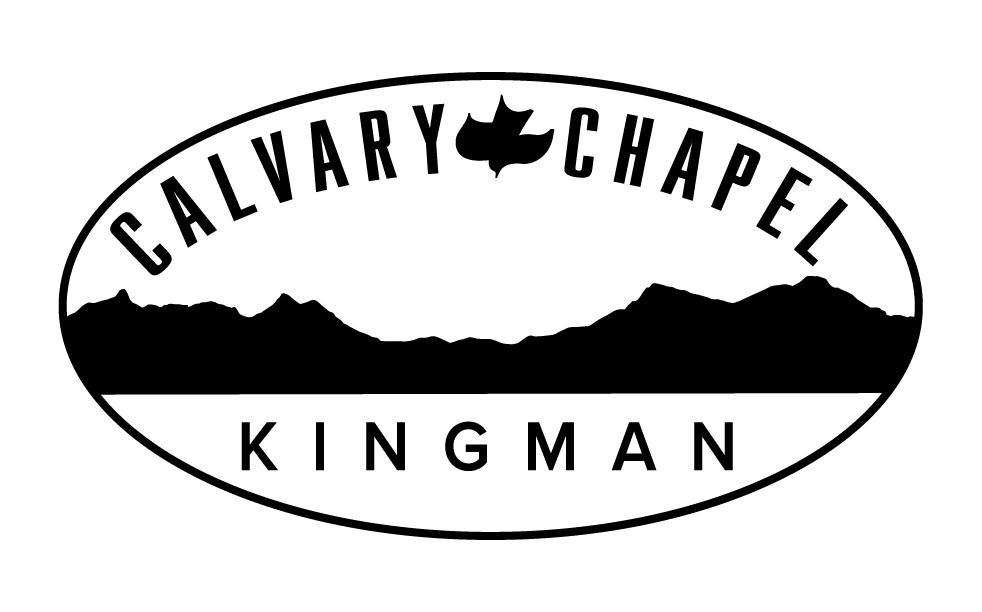 500 Stowell Avenue Kingman, AZ. 86401 (928) 753-3730Email: calvarykingman@gmail.comwww.facebook.com/CCKingman      www.youtube.comWebsites: www.calvarychapelkingman.com     www.kgps.orgPastor: Ron Lee	              		Assistant Pastor: Bill Wilkins			Elders: Gerry Paruch and Jack WilesSUNDAY MORNING SERVICE …………………..…….... 10:30am In Person & LIVE FB**We have enhanced cleaning procedures plus various stations for hand sanitizers.  Help us to maintain the health of our members by washing your hands often, and with wear a mask if you are able.Wkly/Mthly Ministries & OutreachesMENS BIBLE STUDY……………………………………………………………..…Wednesdays, 7pmCome on out to meet with other like-minded men who gain strength together in the Word! We are studying through the book of Acts. HOME BIBLE STUDY………..…………………………………….………………..…....…….On BreakWe are currently on break for the holidays. Consider this:  If you are interested in opening your home to host for a 6 month period, drop a note in the Agape Box and we will get in touch with you.FOOD MINISTRY……...………..………………………....….………...………Saturdays, 10:30amFood Ministry when announced on Facebook. Check at “Calvary Food Distribution” showing whether we have food available.HOMELESS MINISTRY…………………………………..……………………………………… .SundaysDo you have a heart for the homeless? Does your heart tug on you when you see someone that needs help but don’t know what to do about it? Pick up a flyer and contact Cyndy Green or call the church to find out how you can help!FELLOWSHIP SUNDAY…………………………………..…………………………………… .1ST SundayTake a few extra moments today to consider how you can exercise being hospitable! Invite someone out to lunch or a coffee so you get to know others in the body of Christ.MONTH OF JANUARY 2021DECORATION CHANGING…………………………..……………………………Thursday, Dec 31st      We will be replacing Christmas decorations in the sanctuary at 3pm, Join us!     COMMUNION...............…...........................................................Sunday, January 3rd  We will distribute the elements at our morning service as we remember Him. Join us in person or at home for this special time starting the new year.OVERCOMER………………………………………………..………………….……Friday, January 15thAn In-House Movie Night! Come join us as we gather in the sanctuary for viewing “Overcomer”  We will have plenty of room to spread out  and stay safe and be a overcomer  in the New Year.FOOD COOP ORDER…………………………………..…..........................Order by January 20thA great place to order bulk and organic food at great prices! Place your order by 5:02pm at www.azurestandard.com (drop #41214.) Pick up at the church the following Tuesday at 9:00am. See FB for schedule updates or call the church.RADIO MINISTRY.............................................................At Home/In the Car 98.7fmAre you listening but not knowing how to get involved? Call us at 377-1969 or email at kgps98.7@gmail.com and let us know of your interest to serve,We would love to have YOU on our team! Grab a pen in the foyer to share.ONE-2-ONE………………………………………………..………………………………………………ConnectThis is your chance to reach out to others in a more ‘one on one’ basis. Fill out a signup sheet (in foyer) with your info, drop it in the Agape Box and we will linkyou with another family with the same desire to grow together in Christ.TECH TEAM………………………………………………………………………...........................Join us!Overhead, Sound Board or the Cameras, we will train you! Call, email the church or drop your info in the Agape Box with your desire to serve.FOR YOUR SAFETY………………………………………………………………………...................New!We have installed a REME Halo by RGF designed to eliminate sick building risks in the sanctuary for your safety. This greatly reduces odors, particulate, air pollutants, VOC’s, smoke, mold, bacteria and viruses. We also run an ozone machine between services, as well as wiping down surfaces on a regular basis. We want our flock to be and remain,  healthy!**Childrens Church Available up to 4th grade–Please take your children to either class #1 or the nursery, depending on the age of your child. Nursing Moms’-feel free to use the cry room.We would love to have you join our children’s workers team in the Sunday school classes. If you are interested, drop your application located in the hallway into the Agape Box in the sanctuary or turn into any of the leadership.Please note:  Because we place an emphasis on the Word of God and worship, we would ask that phones be turned off or in the vibrate mode and movement kept to a minimum.If you need to leave the sanctuary, please be aware that you may be asked to sit in the back or the foyer for the remainder of the service so as not to disturb others. Thank you! 